หนังสือขออนุมัติจัดซื้อ/จัดจ้างเงินค่ากิจกรรมนักศึกษา ภาคปกติ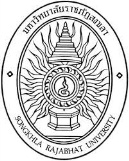 มหาวิทยาลัยราชภัฏสงขลา
สำนักงานอธิการบดีเลขที่ใบขอซื้อ/จ้าง.............................................
วันที่.......................................................เรียน อธิการบดีมหาวิทยาลัยราชภัฏสงขลา	ด้วยข้าพเจ้า  	ปฏิบัติหน้าที่ใน 	.มีความประสงค์                                                                   	เพื่อใช้ในราชการโครงการ  	เนื่องจาก  เพื่อใช้ประกอบโครงการ	 			 ผู้ขอจัดซื้อ/จัดจ้าง
 	/	/	เห็นควรอนุมัติตามเสนอและกันเงินตามรายละเอียดข้างต้นอนุมัติ....................................................................(อาจารย์จิรภา  คงเขียว)รองอธิการบดี ปฏิบัติราชการแทนอธิการบดีมหาวิทยาลัยราชภัฏสงขลามหาวิทยาลัยราชภัฏสงขลา
รายละเอียดพัสดุที่จะขอซื้อ/ขอจ้าง
ตามระเบียบกระทรวงการคลังว่าด้วยการจัดซื้อจัดจ้างและการบริหารพัสดุภาครัฐ
พ.ศ.2560 ข้อ 22เหตุผลและความจำเป็นที่ต้องซื้อหรือจ้าง  									กำหนดเวลาที่ต้องการใช้พัสดุนั้น หรือให้งานนั้นแล้วเสร็จภายใน 		    วันโดยใช้งบประมาณ ดังนี้โดยใช้งบประมาณ ดังนี้โดยใช้งบประมาณ ดังนี้โดยใช้งบประมาณ ดังนี้โดยใช้งบประมาณ ดังนี้โดยใช้งบประมาณ ดังนี้โดยใช้งบประมาณ ดังนี้ปีแหล่งเงินหน่วยงานหมวดเงินคงเหลือยกมาจ่ายครั้งนี้คงเหลือ2562เงินค่ากิจกรรมนักศึกษาโครงการ                                                                                                              .โครงการ                                                                                                              .โครงการ                                                                                                              .โครงการ                                                                                                              .โครงการ                                                                                                              .โครงการ                                                                                                              .โครงการ                                                                                                              .รวมจ่ายครั้งนี้รวมจ่ายครั้งนี้รวมจ่ายครั้งนี้รวมจ่ายครั้งนี้รวมจ่ายครั้งนี้บาทผู้ตรวจรับพัสดุลงชื่อผู้ตรวจรับพัสดุ                                                   อาจารย์ที่ปรึกษา ผู้ตรวจรับพัสดุลงชื่อผู้ตรวจรับพัสดุ                                                   อาจารย์ที่ปรึกษา ผู้ตรวจรับพัสดุลงชื่อผู้ตรวจรับพัสดุ                                                   อาจารย์ที่ปรึกษา ผู้ตรวจรับพัสดุลงชื่อผู้ตรวจรับพัสดุ                                                   อาจารย์ที่ปรึกษา ผู้ตรวจรับพัสดุลงชื่อผู้ตรวจรับพัสดุ                                                   อาจารย์ที่ปรึกษา ผู้ตรวจรับพัสดุลงชื่อผู้ตรวจรับพัสดุ                                                   อาจารย์ที่ปรึกษา ผู้ตรวจรับพัสดุลงชื่อผู้ตรวจรับพัสดุ                                                   อาจารย์ที่ปรึกษา เห็นควรพิจารณาอนุมัติ..........................................................(นางสาวจุฑามาศ  แก้วศรี)งานกิจกรรมนักศึกษา .................../...................../.....................เห็นควรพิจารณาอนุมัติ..........................................................(นางสาวจุฑามาศ  แก้วศรี)งานกิจกรรมนักศึกษา .................../...................../.....................เห็นควรอนุมัติให้ดำเนินการตามเสนอสมควรจัดซื้อตาม พ.ร.บ.จัดซื้อจัดจ้างและการบริหารพัสดุ
ภาครัฐ พ.ศ. 2560 มาตรา 56 วรรคหนึ่ง (2) (ข) 
โดยวิธีเฉพาะเจาะจงเห็นควรอนุมัติให้ดำเนินการตามเสนอสมควรจัดซื้อตาม พ.ร.บ.จัดซื้อจัดจ้างและการบริหารพัสดุ
ภาครัฐ พ.ศ. 2560 มาตรา 56 วรรคหนึ่ง (2) (ข) 
โดยวิธีเฉพาะเจาะจงเห็นควรอนุมัติให้ดำเนินการตามเสนอสมควรจัดซื้อตาม พ.ร.บ.จัดซื้อจัดจ้างและการบริหารพัสดุ
ภาครัฐ พ.ศ. 2560 มาตรา 56 วรรคหนึ่ง (2) (ข) 
โดยวิธีเฉพาะเจาะจงเพื่อโปรดพิจารณาอนุมัติ……………………………………(นางสาวรุจินันท์  ชมภูฆัง)เจ้าหน้าที่พัสดุกองพัฒนานักศึกษา............./.........../..............ได้ตรวจสอบแล้ว การดำเนินการครั้งนี้ตามแผนงานและประเภทงบประมาณข้างต้น………………………………………….(นางไปยดา  สุตระ)เจ้าหน้าที่การเงินกองพัฒนานักศึกษา............./.........../..............เพื่อโปรดพิจารณาอนุมัติ……………………………………(นายศุภกร  หนูสม)หัวหน้างานบริหารทั่วไป............./.........../..............เพื่อโปรดพิจารณาอนุมัติ……………………………………(นายสุวิทย์  เพ็งทิพย์นาง)ปฏิบัติหน้าที่ในตำแหน่ง
ผู้อำนวยการกองพัฒนานักศึกษา............./.........../..............ลำดับชื่อ ลักษณะ ขนาด ยี่ห้อราคาซื้อ/จ้าง
ครั้งสุดท้ายขอดำเนินการครั้งนี้ขอดำเนินการครั้งนี้ขอดำเนินการครั้งนี้ขอดำเนินการครั้งนี้ขอดำเนินการครั้งนี้หมายเหตุลำดับชื่อ ลักษณะ ขนาด ยี่ห้อราคาซื้อ/จ้าง
ครั้งสุดท้ายจำนวนหน่วยนับหน่วยนับหน่วยละรวมเงินหมายเหตุราคาสินค้าราคาสินค้าราคาสินค้าบวก ภาษีบวก ภาษีบวก ภาษีรวมทั้งสิ้นผู้สำรวจ                                            .ผู้จัดซื้อ/จัดจ้าง           /         /            . อนุมัติ     ไม่อนุมัติ                                            .อธิการบดีมหาวิทยาลัยราชภัฏสงขลา/รองอธิการบดี           /         /          .  